             „ S T O K R O T K I” 		( 3 , 4, 5 - latki)16.10.2020r.Czy to słońce, czy też deszcz, jesienią fajnie jest!1.Wysłuchanie wiersza recytowanego przez R.Poranna niespodziankaWstałam rano, patrzę za okno.No tak – drzewa znowu mokną. Mokra trawa, mokra dróżka,kotek, piesek i kaczuszka.Wzeszło słonko – raz, dwa, trzy- osuszyło drzewkom łzy.Promyk w liście im wysłało,różne barwy zmalowałoA to drzewo pochylone,teraz dumną ma koronę.Żółte, rude i brązowe – liście piękne, kolorowe!Pytania do wiersza: Co zmokło podczas deszczu? Kto przegonił deszcz? Jaki kolor miały liście? 2. Zabawa dźwiękonaśladowcza z wystukiwaniem. -delikatny deszcz – uderzanie opuszkami palców o podłogę, ciche: kap, kap, kap-mocniejszy deszcz – szybsze uderzanie palcami, powtarzanie coraz szybciej: kap, kap, kap -ulewa – uderzanie całą dłonią, głośne i szybkie wypowiadanie dźwięku: kap, kap, kap.3. Opowieść ruchowa „Jesienne prace ogrodowe”. R. mówi: Spacerujemy po polu (dziecko przechadza się po pokoju). Dotarliśmy do roślin. Tutaj obok rośnie marchewka – trzeba ją zerwać (dziecko nachyla się) i wrzucić do koszyka (dziecko unosi ręce od dołu do góry, udając przekładanie warzyw). Wyrównujemy ziemię (dziecko gładzi dłonią po podłodze) itd. 4. Quiz „Tak czy nie?”.Rodzic siada wraz z dzieckiem na dywanie. Dziecko słucha zdań i odpowiednio na nie reaguje, mówiąc Tak lub Nie.Zdania: Jesienią zakładam kapelusz przeciwsłoneczny. Jesienią często pada. Jesienią wykopujemy warzywa znajdujące się w polu. Jesienią zrywamy jabłka w sadzie. Jesienią opalamy się na plaży. Jesienią kasztany i żołędzie opadają z drzew. Jesienią w lesie można znaleźć grzyby.5. Zabawa ruchowa „Jesienna garderoba”.R. omawia po kolei czynności związane z wkładaniem ubrań przed wyjściem z domu w jesienny, chłodny dzień. Dziecko ilustruje je ruchem: Wkładamy spodnie, skarpety, ciepły sweter, kalosze, kurtkę, płaszcz przeciwdeszczowy. Zakładamy czapkę, szalik… 6. Parasol- malowanie farbami. 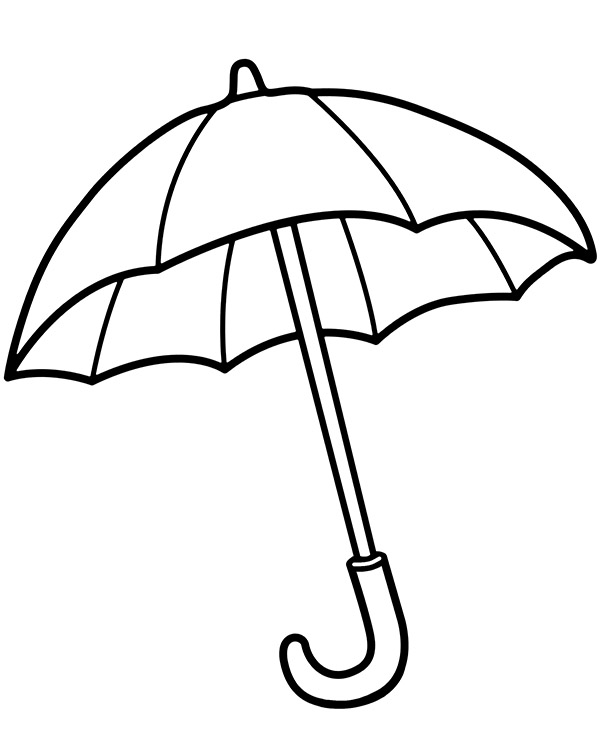 